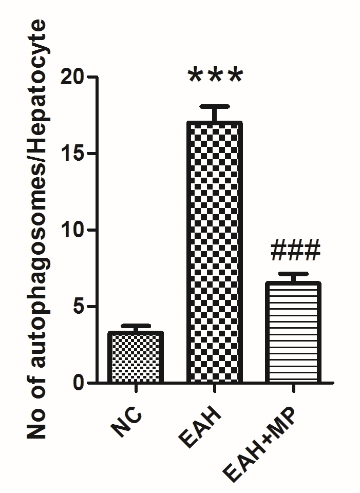 Supplementary figure 1Supplementary figure 1. The amount of autophagosomes in hepatocytes of the hepatic tissues in Figure 3C. ***P<0.001 vs. NC group; ###P<0.001 vs. EAH group.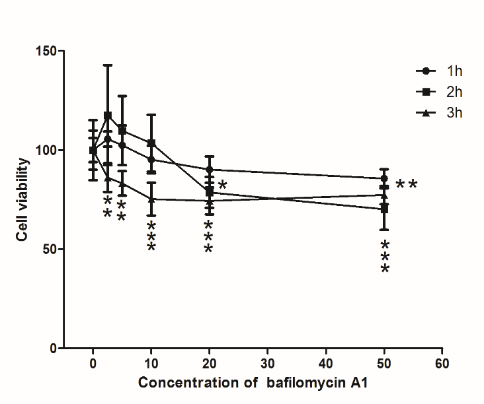 Supplementary figure 2Supplementary figure 2. The effects of bafilomycin A1 on hepatocytes cell viability. Hepatocytes were treated with increasing doses of bafilomycin A1 for 1h, 2h and 3 h, respectively. Each point represents the mean ± SD for three independent experiments.*p < 0.05, **p < 0.01, ***p < 0.001 vs. vehicle control.